“We took the opportunity to keep pace with global growth”LEONI turning 100: Contemporary witness Jerry Cummins on video about “globalisation” Nuremberg, 29 June 2017 – From the small Franconian wire production shop to one of the world’s largest cable and wiring system manufacturers: Leoni began to establish cable harness production outside Germany as long ago as 1977. The first steps into the Americas and Asia followed in the 1990s – Leoni’s market became more global.  Jerry Cummins, who is in charge of the cable division’s business in Asia, explains in the context of the 100-year anniversary what this development means in specific terms and what it will take to be internationally successful in the future, too. He is one of five people to share their assessments of and experience involving key Leoni topics before the camera. The video with his testimony is accessible from today on our website at 100.leoni.com as well as several social media channels.Leoni first expanded to Asia in 1993, gaining foothold with a joint venture in Singapore and plants in China – with its first production facilities in Xiamen, in the south-east of the People’s Republic, and in Changzhou, located in the east of the country. “Leoni was early at the time in going global with the help of several acquisitions and by internationalising its business. I believe that, had the Company not done so, many of our facilities in Europe and in Germany would now be closed,” Jerry Cummins, who has been part of the Company’s move into the Asian market from the start, explains.At the time, the cable and wiring systems manufacturer was still completely unknown as an employer: “Many didn’t even know how to pronounce our name, given that was then Leonische Drahtwerke,” Irishman Cummins recalls. He experienced at close quarters how the Company’s prominence grew – and how the stance of employees changed. “They rapidly developed respect for Leoni as a company that is loyal to its staff. They felt that Leoni is taking care of them.”Leoni meanwhile has as many as 10 plants for wiring systems as well as automotive and industrial cables in the Middle Kingdom. The cables specialist developed in line with China’s rapid economic growth: “Leoni had the opportunity to keep pace with this growth – and we took it. At the time, in the early 1990s, we had roughly 100 employees in China; now there are more than 8,500” the 53-year old said. Leoni intends to drive its own globalisation forward in the future, too, in order to distribute its business more evenly between the three economic regions of the Americas, Asia and EMEA (Europe, Middle East and Africa). “For me, the trick is to combine two things: On the one hand, the systematic German approach with good planning, good resources, good expertise and technological progress. And, on the other hand, the flexibility and enthusiasm of the people as well as the market opportunities locally.” To Cummins, the Company’s future success will lie in combining these two sides: “If we manage to strike a balance, then we will be able to be really successful on all our markets.”Preview: The fourth contemporary witness interview will be released in September. Alicia Zwick, apprentice and managing director of the Leoni Junior Group in Roth during 2016, talks about her training and her experience with Leoni.(3,340 characters incl. blanks) Related illustration material can be downloaded next to this release at http://www.leoni.com/en/press/releases/details/we-took-the-opportunity-to-keep-pace-with-global-growth/ The video is accessible on the special 100.leoni.com website as well as on Leoni’s social media channels and can there be shared and embedded in other websites. Journalists will also receive an mp4 file on request.  About the Leoni GroupLeoni is a global supplier of wires, optical fibers, cables and cable systems as well as related services for the automotive sector and further industries. Leoni develops and produces technically sophisticated products from single-core automotive cables through to complete wiring systems. Leoni’s product range also comprises wires and strands, standardised cables, special cables and cable system assemblies for various industrial markets. The group of companies, which is listed on the German MDAX, employs more than 80,000 people in 31 countries and generated consolidated sales of EUR 4.4 billion in 2016. In 2017, Leoni celebrates its 100 years anniversary.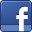 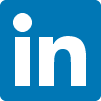 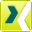 Contact person for journalistsSven SchmidtCorporate Public & Media RelationsLEONI AGPhone	+49 911 2023-467Fax	+49 911 2023-231E-mail	presse@leoni.com